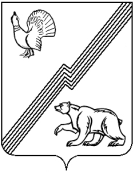 АДМИНИСТРАЦИЯ ГОРОДА ЮГОРСКАХанты-Мансийского автономного округа – Югры ПОСТАНОВЛЕНИЕот  23 января 2019 года 										№ 144Об установлении тарифов на услугимуниципального бюджетного учрежденияспортивная школа олимпийского резерва «Центр Югорского спорта»В соответствии с Федеральным законом от 29.12.2012 № 273-ФЗ «Об образовании                     в Российской Федерации», приказом Департамента образования и молодежной политики Ханты-Мансийского автономного округа-Югры от  04.08.2016 №1224 «Об утверждении Правил персонифицированного финансирования дополнительного образования детей                                          в Ханты-Мансийском автономном округе-Югре», решением Думы города Югорска                             от 26.05.2009 № 51 «О положении о порядке принятия решений об установлении тарифов                   на услуги муниципальных предприятий и учреждений на территории города Югорска», приказом начальника Управления образования администрации города Югорска от 19.09.2017    № 589 «Об утверждении значения общих параметров, используемых для определения нормативной стоимости образовательных программ (модулей), реализуемых в рамках персонифицированного финансирования дополнительного образования», Уставом муниципального бюджетного учреждения спортивная школа олимпийского резерва «Центр Югорского спорта»: Установить тарифы на услуги муниципального бюджетного учреждения спортивная школа олимпийского резерва «Центр Югорского спорта» (приложение).Опубликовать постановление в официальном печатном издании города Югорска и разместить на официальном сайте органов местного самоуправления города Югорска.Настоящее постановление вступает в силу после его официального опубликования и распространяется на правоотношения с 01.01.2019.Контроль за выполнением постановления возложить на начальника управления социальной политики администрации города Югорска Бурматова В.М.Глава города Югорска 		            					         А.В. БородкинПриложениек постановлениюадминистрации города Югорскаот   23 января 2019 года  №  144Тарифы на услуги муниципального бюджетного учреждения спортивная школа олимпийского резерва «Центр Югорского спорта»№Наименование дополнительной общеразвивающей программы Модули программыКоличество человек в группеВозраст детей(лет)Количество часов по программеСтоимость программы с сайта ПФДО, руб.Стоимость программы, руб.Стоимость программы за месяц, руб.123456789Физкультурно-спортивная направленностьФизкультурно-спортивная направленностьФизкультурно-спортивная направленностьФизкультурно-спортивная направленностьФизкультурно-спортивная направленностьФизкультурно-спортивная направленностьФизкультурно-спортивная направленностьФизкультурно-спортивная направленностьФизкультурно-спортивная направленность1Легкая атлетика12-15 чел.5-711418192,0018192,001Легкая атлетика1 модуль528298,008298,002074,501Легкая атлетика2 модуль629894,009894,001978,802Спортивная аэробика12-15 чел.5-711318033,0018033,002Спортивная аэробика1  модуль528298,008298,002074,502Спортивная аэробика2 модуль619735,009735,001947,003Спортивная акробатика12-15 чел.5-711418192,0018192,003Спортивная акробатика1 модуль528298,008298,002074,503Спортивная акробатика2 модуль629894,009894,001978,804Художественная гимнастика12-15 чел.5-711318033,0018033,004Художественная гимнастика1 модуль528298,008298,002074,504Художественная гимнастика2 модуль619735,009735,001947,005Мини-футбол12-15 чел.5-711418192,0018192,005Мини-футбол1 модуль528298,008298,002074,505Мини-футбол2 модуль629894,009894,001978,80